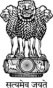 PWD Buildings, Block–‘A’ [Ground Floor], Khadya Bhawan Complex, 11A, Mirza Ghalib Street, Kolkata-700087Advertisement No. 02/2020Applications are invited from Indian citizens, to be submitted ON-LINE through the website www.webcsc.org on and from 29/09/2020 to 11:59 p.m. of 28/10/2020 for recruitment to the following posts in various Co-operative Institutions as described hereunder. An applicant can apply for only one post code of the following Institutions by submission of only one application form.N.B:-The Applicant must have obtained requisite degree from any UGC - recognized University on or before the date of making application. In case of Technical or Professional Qualification, the course must be accredited by All India Council of Technical Education (AICTE where applicable) or degree obtained from any UGC recognized University.   DCA means Diploma in Computer Applications with minimum one year duration & BCA stands for Bachelor in Computer Application, MCA stands for Master in Computer Application. IT stands for Information Technology, CS stands for Computer science. CBS means Core Banking Solution. BBA means Bachelor of Business Administration and MBA stands for Master of Business Administration & PGDM for Post-Graduate Diploma in Management. CAIIB means Certified Associate of Indian Institute of Bankers. LLB stands for Legum Baccalaureus (Bachelor of Laws). CA means Chartered Accountant/Cost Accountant. ICWA stands for Institute of Cost & Works Accountants of India, CS stands for Company Secretaries (in case of professional qualification). An Applicant must have Bengali as 1st/ 2nd Language in the 10th /12th Standard Examination. If any Applicant does not have Bengali as 1st/2nd Language in the 10th /12th Standard Examination, he/she will have to appear in a Bengali Proficiency Test at the time of Interview/ Viva Voce Test.(except post code 22004 & 22009) UR stands for Unreserved, SC stands for Scheduled Caste, ST stands for Scheduled Tribe and OBC stands for Other Backward Classes, EC stands for Exempted Category.An applicant should apply against one post code only.  An applicant should make sure that he/she fulfils all the requisite criteria fixed for the Institution(s) of his/her choice.An Applicant must have Nepali as 1st/ 2nd Language in the 10th /12th Standard Examination for the post code 22004 & 22009. If any Applicant does not have Nepali as 1st/2nd Language in the 10th /12th Standard Examination, he/she will have to appear in a Nepali Proficiency Test at the time of Interview/ Viva Voce Test.(for post code 22004 & 22009) AGE LIMIT (AS ON 01/01/2020)TABLE: 1HOW TO APPLYIn order to apply an applicant must provide one e-mail address for receiving communications from the Commission. An Applicant must enter his/her personal, academic and technical (computer) details truly and correctly as required in the application form. Applicants will be required to scan and upload their --(1) Passport-sized Photograph, (2) Signature, (3) Left Thumb Impression, (4) Admit Card /Certificate of Madhyamik or equivalent Examination (10thstandard), (5) Caste Certificate (if applicable) at the time of submission of application. Applicants will have to apply for only one post code and they will be considered only for that post code. Applications will be deemed to have been successfully submitted only after successful payment of correct and exact amounts given below (Please see tables 2 and 3).  A Registration Number will generate soon after entering all the data relating to personal details as asked for in the application form. Applicants are advised to note and preserve the Registration No. for all future communications, if any, with the Commission on any matter relating to the recruitment of posts advertised herein. The said Registration No. will also be sent to the e-mail address provided by the applicant. After successful payment a Transaction Id will generate which will also be sent to the said e-mail address of the Applicant. This Transaction id will be treated as the proof of transaction made. After successful submission of application, a soft version of filled-up application form along with Transaction id will generate. Applicants should save and get a print-out of the same. Please note that: - The candidates applying for post code 22011 will have to qualify a Computer Proficiency test before Interview.If any applicant submits more than one application, only the application submitted last will be considered by the Commission and other application(s) will be treated as cancelled. No refund will, however, be made for the payment(s) against the cancelled application(s) under any circumstances.FEESApplicants will have to pay Examination Fees and Processing Fees at the following rates..TABLE: 2 N.B.:SC & ST candidates are exempted from paying Examination Fees. SC & ST candidates of other states will get no exemption in Examination Fees.METHODS OF SUBMISSION OF APPLICATIONSApplicants will have to submit their applications on-line through Commission’s website www.webcsc.org. Applicants must provide basic information as required in the application form and upload scanned copies of the following : -(1) Passport-sized Photograph (within 50 KB), (2) Signature (Within 50 KB), (3) Left Thumb Impression (within 50 KB), (4) Admit Card /Certificate of Madhyamik or equivalent Examination (10th standard) (within 2 MB), (5) Caste Certificate (if applicable) (within 2 MB) (6) Domicile Certificate (Aadhaar Card/ Ration Card/ Voter Card) MODE OF ONLINE PAYMENT – e-Payment may be made through payment gateway by using Debit Card / Credit Card/ Net Banking Facility. Service Charges (imposed by the Concerned Agency) and GST (imposed by Govt. of India) are payable as follows: --TABLE: 3NOTE: - 1. Successful submission of application shall take place only if payment of exact amount as given above is successfully made.2. Examination Fees, Processing Fees, Service Charges and GST (as applicable) are not refundable under any circumstances and in any case. SELECTION PRODEURE1. Stage-I: Candidates will have to appear in an On-line examination, which will consist of two papers:Paper-I: Will contain 150 nos. of MCQ type questions. Full marks: 150. Duration: 2 hrs. Names of the subjects of Paper -I (All candidates) are given hereunder in Table 4.Paper-II: Will consist of MCQ type questions. Names of the subjects of Paper II (postcode wise) are given hereunder in Table 5. Duration: 1 hr. 30 minutes. Candidates will have to qualify in both the papers. Both papers will be held on the same day. Details of Syllabi of Paper I and Paper II will be available in the website later. Name of subjects in Paper- II for different post codes are given in table 4.TABLE: 4TABLE: 52. Stage II: The candidates will be called for interview/viva voce test (of 24 marks) as per merit list prepared on the basis of the results of the written examination subject to production of Documents and Testimonials before this Commission for verification thereof. 3. Verification of Testimonials : Candidates provisionally listed for interview/viva voce test on the basis of marks obtained in the online examination will have to produce before the Commission all original documents and testimonials for verification, and also have to submit one set of self-attested copies of the same on the date of Interview/Viva Voce Test. If any candidate fails to attend the Commission on the scheduled date(s) and / or fails to produce the required documents / testimonials, his / her candidature will be liable to be cancelled. 4. If at any stage it is found that the candidate is ineligible for the post, his candidature will be liable to be cancelled. 5. Total marks: Total Marks will be calculated by adding: - (1) Marks obtained in Paper I, (2) Marks obtained in Paper II, and (3) Marks obtained in Interview /Viva Voce Test. 6. Recommendation: The first list of candidates for recommendation will be prepared on the basis of merit-cum-preference.   7. Panel: A panel will be prepared against each Post Code with the remaining candidates on the basis of merit. The said Panel shall remain valid for one year from the date of publication of the first list of recommendation. 8. Consequential Vacancies: If any ‘consequential’ vacancy arises in any Institution because of non-joining/leaving (within the period of validity of the panel) of candidate(s) already recommended in the first list, the candidate(s) will be recommended from the panel on the basis of merit, provided that such ‘Consequential Vacancy’ is reported to the Commission by the institution within the period of validity of the panel formed under clause 7. Social Distancing Mode conduct of Exam Related Instructions Different reporting time will be printed for a set of candidates. Candidate must report 1 hour before the Reporting time to avoid crowding. 1. Candidate is required to report at the exam venue strictly as per the time slot mentioned in the admit card AND/OR informed via SMS/Mail on their registered mobile number/mail prior to exam date. It is expected that candidate strictly adhere to this time slot – as entry into the exam venue will be provided based upon the individual’s time slot ONLY. Candidates should report at least 15 minutes before the Reporting time indicated on the call Letter. 2. At the time of entry of the candidate to the exam venue their Admit Card/ Call Letter and ID verification. 3. Items permitted into the venue for Candidates Candidates will be permitted to carry only certain items with them into the venue. a. Mask (WEARING A MASK is COMPULSORY) b. Gloves c. Personal transparent water bottle d. Personal hand sanitizer (50 ml) e. A simple pen f. Exam related documents (Call Letter/Admit Card, ID card in Original, Photocopy of ID Card, etc) g. Call Letter/Admit Card should be brought with the Photocopy of the Photo ID stapled with it. Original ID (same as Photocopy) is also to be brought for verification. The name on the ID and on the Call Letter/Admit Card should be exactly the same. h. In case of Scribe Candidates – Scribe form duly filled and signed with Photograph affixed. No other Items are permitted inside the venue. 4. Candidate should not share any of their personal belonging/material with anyone 5. Candidate should maintain safe social distance with one another. 6. Candidate should stand in the row as per the instructions provided at venue.  Sl. No.Co-operative InstitutionName of the PostPost CodeNo. of VacanciesCategoryMinimum Qualification and experienceTotal InitialSalary(₹)1The West Bengal State Co-operative Agriculture & Rural Development Bank Ltd.Assistant General Manager220011UR1. Graduate/ Post-Graduate in any discipline from any recognized University with at least 55% marks in graduation / Post graduation/ Chartered Accountant/ Cost Accountant/ MBA (Banking and Finance) / MBA (Finance) .2. Diploma in Computer Application / Information Technology or equivalent accredited by the All India Council of Technical Education (AICTE).3. At least 3 years experience of working in any financial Institution.₹ 58,428.002The West Bengal State Co-operative Agriculture & Rural Development Bank Ltd.Manager220022SC-01UR-011. Graduate/ Post-Graduate in any discipline from any recognized University with at least 55% marks in Graduation.2. Diploma in Computer Application / Information Technology or equivalent accredited by the All India Council of Technical Education (AICTE).₹ 43,915.003The West Bengal State Co-operative Agriculture & Rural Development Bank Ltd.Manager220031UR1. MCA/B.Tech in Computer Software with at least 60% marks2. Diploma in Computer Application / Information Technology or equivalent accredited by the  All India Council of Technical Education (AICTE).3.  Should have the experience of working in implementation of some centralized financial solution for at least 3 years, preferably at the position of Head of the Implementation Team.₹ 43,915.00Sl. No.Co-operative InstitutionName of the PostPost CodeNo. of VacanciesCategoryMinimum Qualification and experienceTotal InitialSalary()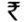 4The West Bengal StateCo-operative Agriculture & Rural Development Bank Ltd.Manager220041ST1. Graduate/ Post-Graduate in any discipline from any recognized University with at least 55% marks in Graduation.2. The intending candidate must have the ability to speak, read and write Nepali.3. Diploma in Computer Application / Information Technology or equivalent accredited by the All India Council of Technical Education (AICTE).₹ 43,915.005The West Bengal StateCo-operative Agriculture & Rural Development Bank Ltd.Manager220051UR    Law Graduate degree.₹ 43,915.006Hoogly District. Central Coop. Bank Ltd.Deputy Manager(Acct.) Gr-I220061SC1. Graduate and Chartered Accountant.2. 1 year Diploma in Computer Application.3. 10 years working experience as senior accountant in Bank or Corporate sector with knowledge in Income Tax.₹ 57,005.007The West Bengal StateCo-Operative Agriculture & Rural Development Bank Ltd.Assistant cum Supervisor220071UR1. Diploma in Electrical cum Electronics Engineering with at least 60% marks2. Diploma in Computer Application / Information Technology or equivalent accredited by the All India Council of Technical Education (AICTE).₹ 21,859.008The West Bengal StateCo-operative Agriculture & Rural Development Bank Ltd.Assistant cum Supervisor220083SC-1UR-1OBC(A)-11. Graduate in any discipline from any recognized University with at least 50% marks in Higher Secondary. or equivalent examination.2. Diploma in Computer Application / Information Technology or equivalent accredited by the All India Council of Technical Education (AICTE).₹ 21,859.00 Sl. No.Co-operative InstitutionName of the PostPost CodeNo. of VacanciesCategoryMinimum Qualification and experienceTotal InitialSalary()9The West Bengal StateCo-Operative Agriculture & Rural Development Bank Ltd.Assistant cum Supervisor220091UR1. Graduate in any discipline from any recognized University with at least 50% marks in Higher Secondary. or equivalent examination.2. The intending candidate must have the ability to speak, read and write Nepali.3. Diploma in Computer Application / Information Technology or equivalent accredited by the All India Council of Technical Education (AICTE).₹ 21,859.0010The West Bengal StateCo-operative Bank LtdStaff Officer Cadre2201020UR-10,SC-04,ST-02, OBC(A)-02,OBC(B)-021. Graduate in any discipline from a university recognized by the UGC with 55% marks in Higher Secondary or equivalent examination.2. CA/ICWA/MBA (Banking & Finance), from the A.I.C.T.E approved institute / MBA (Finance) the A.I.C.T.E approved institute /Master degree from any UGC recognized university in any discipline with at least 2 years of experience in Banking (having a job of permanent nature) /B.E. or B.TECH in Computer Science or Information Technology from the A.I.C.T.E approved institute/ Master of Computer Application (MCA) from A.I.C.T.E approved institute.3. Basic computer knowledge covering MS Office and internet operation.₹ 47052.14(for CCA area)₹ 46578.14(for Non-CCA area)11The West Bengal StateCo-operative Bank LtdClerical Cadre2201160UR-30,SC-12,ST-06,OBC(A)-06,OBC(B)-061. Graduate in any discipline from a university recognized by the UGC with 50% marks in Higher Secondary or equivalent examination. B.Tech or M.Tech from an institution accredited by the All India Council of Technical Education (AICTE) will get preference.2. Diploma in Computer Application from an institution accredited by the All India Council of Technical Education (AICTE) orDiploma in information technology from an institution accredited by the All India Council of Technical Education (AICTE)₹ 26,513.83CategoryUR / UR(EC)SCSTOBCOBC-AOBC-BLower Age limit181818181818Upper Age Limit40 45 45 45 45 45 Sl. No.CategoryExaminationFeesProcessingFeesTotal AmountPayable1Unreserved (UR),  UR (Exempted Category-EC),  Person with disabilities (PWD)₹      400.00₹      250.00₹    650.002Other Backward Classes (OBC), OBC-A, OBC-B₹      400.00₹       250.00₹    650.003Scheduled Castes (SC),NIL₹       250.00₹    250.004Scheduled Tribes (ST)NIL₹       250.00₹    250.00Sl. No.Name of the FacilityService ChargesGST1Net Banking facility FeesRs 15.00/   or As applicable    As applicable2Card Gateway Facility Fees(VISA , Master Card), Debit CardRs 15.00/   or As applicable    As applicable3Card Gateway Facility Fees (Amex, Diners)Rs 15.00/   or As applicable    As applicableSl No.Name of subject (Paper I)Marks1English502General Knowledge503Quantitative Aptitude & Reasoning Ability50PostcodeName of subject (Paper II)Total Marks22001Fundamentals of Accountancy & General Banking  Awareness-II10022002Administrative Management &  General Banking Awareness10022003Computer Science with emphasis on Networking & DBMS10022004Administrative Management &  General Banking Awareness10022005Law10022006Fundamentals of Accountancy & General Banking  Awareness-II10022007Electrical-cum Electronics Engineering & DBMS10022008Fundamentals of Accountancy & General Banking  Awareness-I10022009Fundamentals of Accountancy & General Banking  Awareness-I10022010Fundamentals of Accountancy & General Banking  Awareness-II10022011English and Bengali Languages (Subjective type and qualifying in nature) 50+50 100